Ogłoszenie o udzieleniu zamówienia prowadzonego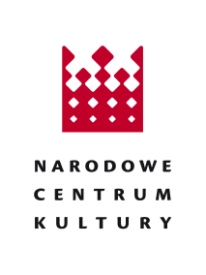 na podstawie art. 11 ust. 5 pkt 2 ustawy z dnia 11 września 2019 r. – Prawo zamówień publicznych (Dz.U. 2022 poz. 1710) oraz na podstawie  § 2 ust. 3 pkt. 3  Regulaminu udzielania zamówień z zakresu działalności kulturalnejZamawiający: Narodowe Centrum KulturyAdres: ul. Płocka 13, 01–231 WarszawaTryb udzielenia zamówienia: niekonkurencyjnyPodstawa prawna: art. 11 ust. 5 pkt 2 ustawy z dnia 11 stycznia 2019 roku Prawo zamówień publicznych (Dz.U. 2022 poz. 1710) oraz § 2 ust. 3 pkt. 3 Regulaminu udzielania zamówień z zakresu działalności kulturalnej. Zamówienie w związku z usługą z zakresu działalności kulturalnej związanej z organizowaniem koncertu.Data wszczęcia postępowania: 04.08.2023Nazwa przedmiotu zamówienia: Wykonanie koncertu przez BBC Symphony Orchestra w Sali Koncertowej Filharmonii Narodowej w Warszawie w ramach V Międzynarodowego Festiwalu Europy Środkowo-Wschodniej EufonieOpis przedmiotu zamówienia: zamówienie dotyczy kompleksowej realizacji wydarzenia,             w której skład wchodzi: wykonanie koncertowe ustalonego repertuaru przez BBC Symphony Orchestra, zapewnienie materiałów nutowych, zapewnienie zakwaterowania dla członków orkiestry w Warszawie, zapewnienie lotów dla członków orkiestry Londyn - Warszawa - Londyn.Nazwa i adres Wykonawcy, któremu udzielono zamówienia: British Broadcasting Corporation Broadcasting House, Portland Place, Westminster, London, W1A 1AAWielka BrytaniaInformacja o nieudzieleniu zamówienia: -----Data zamieszczenia ogłoszenia: 09.10.2023                    Zastępca Dyrektora Narodowego Centrum Kultury        Elżbieta Baron